Муниципальное бюджетное дошкольное образовательноеучреждение центр развития ребенка - детский сад №5«Мир детства»г.ТулаКонспект занятия по экспериментированию с водой«Маленькие лаборанты»с применением ИКТ во второй младшей группе.                                   Воспитатель высшей квалификационной категории:  Грязнова Ольга ВикторовнаКонспект занятия по экспериментированию с водой«Маленькие лаборанты»с применением ИКТ во второй младшей группе.Цель:  Вовлечение детей в элементарную исследовательскую деятельность по изучению качеств и свойств неживой природы.Задачи:Обучающая-познакомить детей со свойствами воды (вкус, цвет, запах); -активизировать и обогащать словарь детей  существительными, прилагательными, глаголами по теме занятияРазвивающая-развивать навыки проведения первых опытов;-развивать мышление, речь, кругозор и любознательность детей; рассказать о значении воды для всего живого;-развивать у детей познавательный интерес,  самостоятельность,  наблюдательность, способность сравнивать.Воспитательная-умение работать в группе;-воспитывать бережное отношение к воде.Обогащение словаря: бесцветная, безвкусная, без запаха.Образовательная область: «Познавательное развитие»Вид деятельности: Познавательно-исследовательская.Материалы и оборудование: волшебная коробочка, по 3 стаканчика с водой на каждого ребенка, кофе, сахарная пудра, ванильный сахар, ложечки по количеству детей, баночки с водой на каждого ребенка, волшебная палочка, 2 одинаковые бутылки (с водой и соком), письмо.Методы и приемы: игровой (волшебная коробочка с приглашением), наглядный (баночка с водой), практический (опыты), словесный.Ход занятия:1часть. ОрганизационнаяВоспитатель: Ребята, сегодня я утром у нашей двери в группу я обнаружила вот такую красивую коробочку и приглашение, хотите узнать от кого.«Дорогие ребята, я приглашаю вас в лабораторию. Здесь вы узнаете много интересного и научитесь делать различные опыты и превращения. Помогут вам в вашей работе волшебные порошки и волшебная палочка. Желаю вам удачи. Самый главный зимний волшебник - Дед Мороз».Воспитатель: Ну, что, ребята, отправимся в лабораторию.Дети садятся за столы, на столах стоят стаканчики с водой, емкости с кофе, сахарной пудрой, ванильным сахаром, ложечки.Воспитатель: Я сегодня буду главным лаборантом, а вы будете моими учениками помощниками. Ваша задача – посмотреть опыт и отгадать его секрет.Посмотрите, ребята, в волшебной коробочке есть еще что-то. Ой, как интересно, что же там? А вам интересно? Сейчас я посмотрю…(Достать бутылку с водой) как вы думаете, что в бутылке?-Правильно, вода.Вы слыхали о воде?
Говорят она везде!
Вы в пруду ее найдете,
И в сыром лесном болоте.
В луже, в море, в океане 
И в водопроводном кране,
Как сосулька замерзает,
В лес туманом заползает,
На плите у нас кипит,
Паром чайника шипит.
Без нее нам не умыться,
Не наесться, не напиться!
Смею вам я доложить: 
Без нее нам не прожить!(Презентация «Значение воды в жизни человека»)2 часть. Опытно-эксперементальная.Воспитатель: Ребята, возьмите  стаканчик с водой с красным кружочком. Как вы думаете, вода прозрачная или нет?А давайте проверим: опустим ложку в стакан и, если ложку будет видно, то вода прозрачная.  Ребята, ложку видно сквозь воду?Правильно, молодцы, ложку видно, значит вода у нас какая? (прозрачная)А сейчас мы с вами научимся первому фокусу.Посмотрите, как я его буду делать: берем ложкой немного волшебного порошка (кофе) из емкости с красным кружочком, добавляем в стаканчик и размешиваем, и смотрим, что же происходит. Какого цвета стала вода? Правильно, коричневого. А теперь вы мне покажите фокус, что у вас получиться. Какая вода получилась у вас? Молодцы, тоже коричневая. Ребятишки, скажите, а сейчас вода прозрачная или нет? А давайте проверим. Опустим ложку в стакан, если ложку не видно, значит вода не прозрачная. Ребята, видно ложку? Правильно, не видно, значит, вода не прозрачная стала.Воспитатель: Давайте возьмем следующий стаканчик с желтым кружочком. Понюхайте, пахнет вода или нет? Молодцы, вода ни чем не пахнет, она не имеет запаха. А сейчас мы проведем еще один опыт: вода сейчас приобретет запах, если в нее добавить волшебный порошок. Проверим?Посмотрите, как я это буду делать я, а вы повторяете за мной: берем ложкой немного волшебного порошка из емкости с желтым кружочком, добавляем в стаканчик и размешиваем. Понюхайте сейчас воду. Вода сейчас пахнет? Правильно, вода приобрела  запах. Получился опыт?Воспитатель: А сейчас мы проведем еще один опыт: вода сейчас приобретет вкус, если в нее добавить волшебный порошок. Проверим?Посмотрите, как я это буду делать я, а вы повторяете за мной: берем стаканчик с водой с зеленым кружочком, ложкой берем волшебного порошка из емкости с зеленым кружочком, добавляем в стаканчик и размешиваем. Попробуйте сейчас воду. Вода сейчас приобрела вкус? Правильно, вода приобрела вкус. Какой она стала на вкус?  Правильно, сладкой. Получился опыт?Воспитатель: Как же трудно  быть фокусниками. Давайте отдохнем и  немного поиграем. Ребята, скажите, пожалуйста, что такое снег, снежинки? Правильно, застывшая вода. Сейчас мы с вами вспомним физкультминутку «Снежинки».Проводится физкультминутка «Снежинки»На полянку, на лужокТихо падает снежок, Кружатся снежинки,Белые пушинки.Полетели, понеслисьИ под елку улеглись.Тихо спят снежинкиБелые пушинки.Но подул тут ветерокЗакружился наш снежок.Кружатся снежинкиБелые пушинки. Воспитатель: Ребята мы с вами говорили о том, что в природе вода встречается в виде рек, ручейков, озер, морей и океанов. Я предлагаю вам на нашей волшебной (интерактивной) доске нарисовать много-много голубых ручейков.Дети с  помощью воспитателя  рисуют на интерактивной доске ручейки.Воспитатель: Сейчас пришло время воспользоваться волшебной палочкойФокус «Разноцветная вода».
Для проведения фокуса необходимо взять банки с закручивающимися крышками (по количеству детей). В банки заранее наливается вода. Воспитатель показывает всем, что вода обыкновенная, касается волшебной палочкой каждой баночки, затем говорит волшебные слова: «Была водичка простой, стань водичка цветной» и взмахивает волшебной палочкой. Дети встряхивают воду в банке, вода окрашивается в нужный цвет.(Секрет фокуса. Внутренняя сторона крышек покрыта акварельной краской (красной, зеленой, синей)).Фокус «Превращение воды»Воспитатель: Посмотрите, у меня есть бутылочка. Что в ней? Правильно вода. А она имеет запах? А вода прозрачная или цветная? (ответы детей). Сейчас я кладу бутылку в коробочку, прикасаюсь волшебной палочкой, и моя водичка превращается…..(коробку переворачиваю и достаю бутылочку с соком, дети видят, что вода поменяла цвет, прозрачность и у нее  появился запах) в сок.Ребята, хотите узнать какой сок на вкус? (Ответы детей). Тогда я предлагаю вам пройти в группу и выпить этот вкусный сок.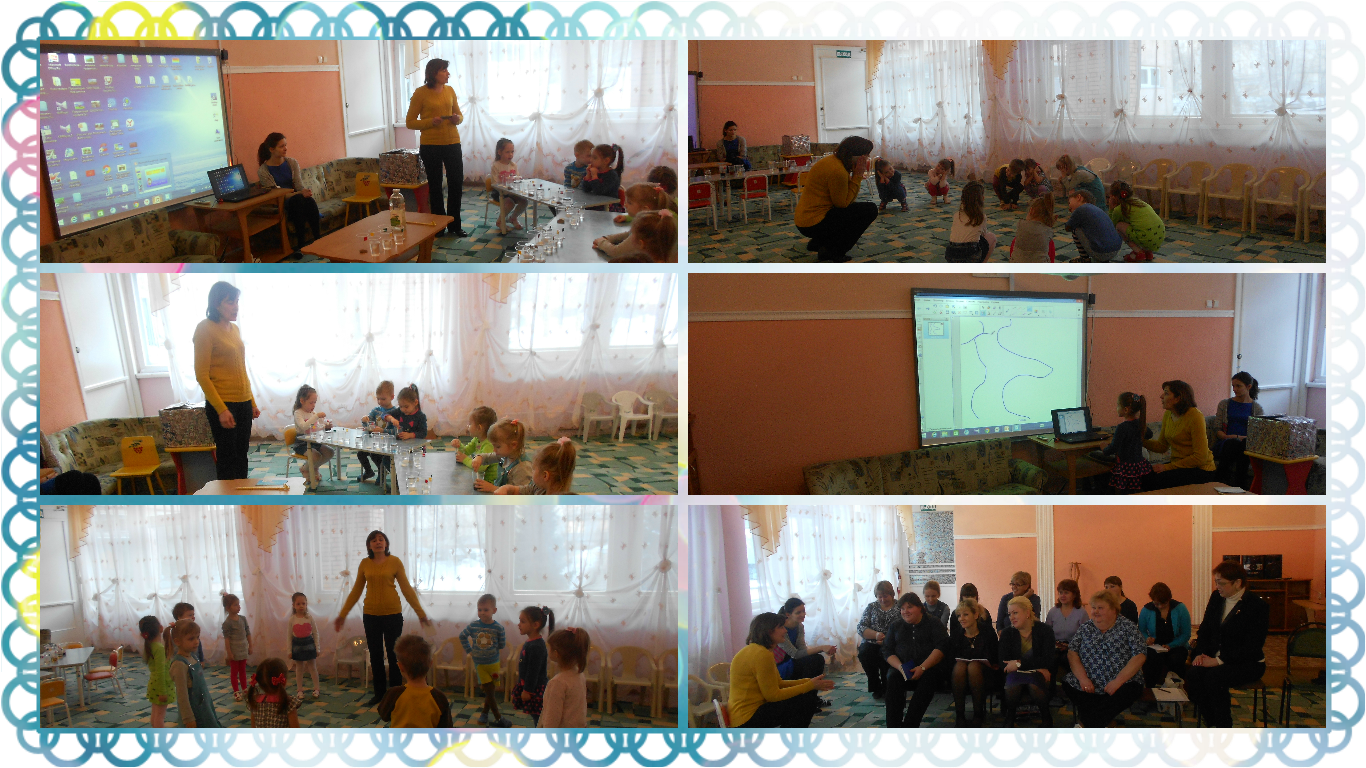 